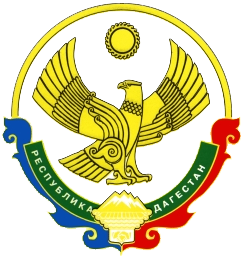  СОБРАНИЕ ДЕПУТАТОВ АДМИНИСТРАЦИИМУНИЦИПАЛЬНОГООБРАЗОВАНИЯ  «БЕЖТИНСКИЙ УЧАСТОК»368410, Республика Дагестан, Цунтинский район, с. Бежтат.:(872 2)55-23-01, 55-23-02, ф. 55-23-05,bezhta-mo@mail.ru,  admin@bezhta.ruРЕШЕНИЕ        От 14 июля 2020года                        с. Бежта                                 №01О  внесении изменений  в бюджетеМО «Бежтинский участок» на 2020 год.Согласно  статьи  24 Устава МО «Бежтинский участок» Собрание депутатов МО «Бежтинский участок» выносит:Р Е Ш Е Н И Е:1. Увеличить объем доходов- на прочие субсидии софинансирование расходных обязательств бюджета МО «Бежтинский участок»  по коду бюджетной классификации доходов 99220229999050000151 на сумму 6000,0 тыс. рублей.-на прочие субсидии бюджетам муниципальных районов на проведение кадастровых и регистрационных работ  по постановке на учет бесхозных газовых и электрических сетей на 2020 год по коду бюджетной классификации доходов на сумму 549,0 тыс. рублей.-субвенция на реализацию основных общеобразовательных программ на 2020 год (Госстандарт) на функционирование центра организации цифрового и гуманитарного профиля «Точка роста» по коду бюджетной классификации доходов на сумму 282,220 тыс. рублей.2. Соответственно, увеличить расходы по функциональной классификации расходов:   1.   Администрации  МО «Бежтинский участок»:001 0701 1910106590 831 – 1217,7 тыс.рублей( на погашение задолженности по исполнительным листам ООО «Сапсан»);001 0412 9990045120 244- 549,0 тыс. руб. (на проведение кадастровых и регистрационных работ по постановке на учет бесхозных газовых и электрических сетей); - 001 0103 9120020000244- 50,0 тыс рублей (мат. затраты представительного органа);  - МКУ «Управление культуры» администрации МО «Бежтинский участок»058 0801 2020200590 244 -90,0 тыс. рублей (мат. затраты)- МКДОУ «Бежтинский детский ясли-сад №1»  074 0701 1910106590 244- 600 тыс. рублей  (мат. затраты на ремонт крыши)-МКОУ «Гунзибская ООШ»074 0702 1920202590244- 50,0 тыс. рублей (мат. затраты)-МКОУ «Хашархотинская СОШ»074 0702 192 0202590 244- 100,0 тыс. рублей (мат. затраты на софинансирование).-МКОУ «Бежтинская СОШ»074 0702 1920202590 11-216,700 тыс. рублей.119-65,520 тыс. рублей.                                          Итого:282220 тыс. рублей.-МКОУ «Финансовый отдел администрации МО «Бежтинский участок» 99201069980020000 244- 100,0 тыс. рублей (мат. затраты)-МКУ «Управление образования» МО «Бежтинский участок»0740709 1921110590 244- 100,0 тыс. рублей  (мат. затраты)3. МКУ Финансовому отделу администрации МО «Бежтинский участок»  произвести соответствующие изменения  в лимитах бюджетных обязательстви осуществить контроль за целевым использованием.Председатель  Собрания депутатов МО «Бежтинский участок»                                     Ш.М Исмаилов